  Cairo governorate	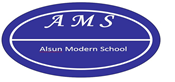   Nasr city educational zone      Alsun modern school                  For  revision Final                      Mathematics                             one  PrimaryForm setـــــــــــــــــــــــــــــــــــــــــــــــــــــــــــــــــــــــــــــــــــــــــــــــــــــــــــــــــــــــــــــــــــــــــــــــــــــــــــــــــــــــــــــــــــــــــــــــــــــــــــــــــــــــــــــــــــــــــــــــــــــــــــــــــــــــــــــــــــــــــــــــــــــــــــــــــــــــــــــــــــــــــــــــــــــــــــــــــــــــــــــــــــــــــــــــــــــــــــــــــــــــــــــــــــــــــــــــــــــــــــــــــــــــــــــــــــــــــWrite the number:Count and write the numbers in letters:ـــــــــــــــــــــــــــــــــــــــــــــــــــــــــــــــــــــــــــــــــــــــــــــــــــــــــــــــــــــــــــــــــــــــــــــــــــــــــــــــــــــــــــــــــــــــــــــــــــــــــــــــــــــــــــــــــــــــــــــComplete:3 is smaller than ………,…….7 is greater than ………,…….5 is smaller than ………,…….8 is greater than ………,…….ـــــــــــــــــــــــــــــــــــــــــــــــــــــــــــــــــــــــــــــــــــــــــــــــــــــــــــــــــــــــــــــــــــــــــــــــــــــــــــــــــــــــــــــــــــــــــــــــــــــــــــــــــــــــــــــــــــــــــــــArrange in descending orderLook and complete (on – under)ـــــــــــــــــــــــــــــــــــــــــــــــــــــــــــــــــــــــــــــــــــــــــــــــــــــــــــــــــــــــــــــــــــــــــــــــــــــــــــــــــــــــــــــــــــــــــــــــــــــــــــــــــــــــــــــــــــــــــــــPut (<. >, = )Find the result:Find the result:Ahmed has 3 balloons and he bought another 3 complete.The number of balloons = ………………+ ………………=………Ali bought a box of crayons for L.E5 and a colouring book for L.E3. Ali paid = ………………+ ………………= L.E ………ـــــــــــــــــــــــــــــــــــــــــــــــــــــــــــــــــــــــــــــــــــــــــــــــــــــــــــــــــــــــــــــــــــــــــــــــــــــــــــــــــــــــــــــــــــــــــــــــــــــــــــــــــــــــــــــــــــــــــــــArrange in ascending order5, 3, one, 4, 2     ………………………8, 3, 4, 1, two     ………………………Write the order of the under lined picture:ـــــــــــــــــــــــــــــــــــــــــــــــــــــــــــــــــــــــــــــــــــــــــــــــــــــــــــــــــــــــــــــــــــــــــــــــــــــــــــــــــــــــــــــــــــــــــــــــــــــــــــــــــــــــــــــــــــــــــــــLook and complete:(In side – out side)box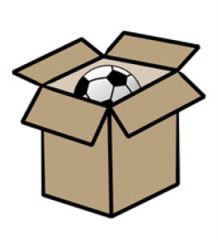 The ball is ………. The box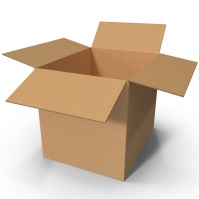 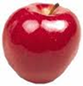 The apple is ………. The boxـFind the result:There are 6 birds on a tree 2 of them faraway how many birds are left?……………………… -    ………………….= ………… birdsHabib a had 7 pounds , she lost 2 pound 5 how much left with her?………………………  -    ………………….= ………… pound ـــــــــــــــــــــــــــــــــــــــــــــــــــــــــــــــــــــــــــــــــــــــــــــــــــــــــــــــــــــــــــــــــــــــــــــــــــــــــــــــــــــــــــــــــــــــــــــــــــــــــــــــــــــــــــــــــــــــــــــCircle the largest number. 3, 7, 4, 65,2,9, 4Circle the smallest number.2, 7, 9, 45, 2, 8, 0ـــــــــــــــــــــــــــــــــــــــــــــــــــــــــــــــــــــــــــــــــــــــــــــــــــــــــــــــــــــــــــــــــــــــــــــــــــــــــــــــــــــــــــــــــــــــــــــــــــــــــــــــــــــــــــــــــــــــــــــComplete:0 , 2 , 4 , …. , …. 7 , 6 , 5 , …. , …. 9 , 7 , 5, …. , ….   1 , 3, 5 , …. , ….5 , 4 , …. , …. , 1 , 0 Note Look at the school book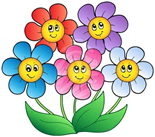 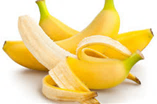 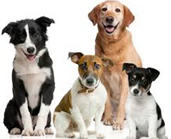 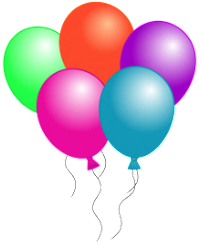 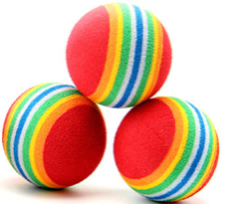 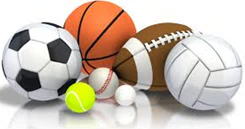 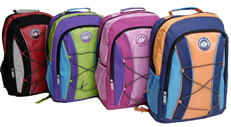 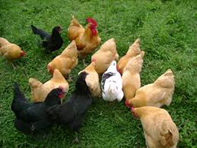 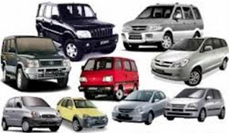 Form set which is smallerForm set which is smallerForm set which is smallerForm set which is smaller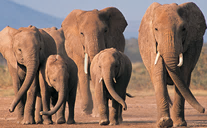 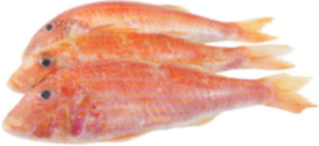 Complete using " more than" or " less than"Complete using " more than" or " less than"Complete using " more than" or " less than"Complete using " more than" or " less than"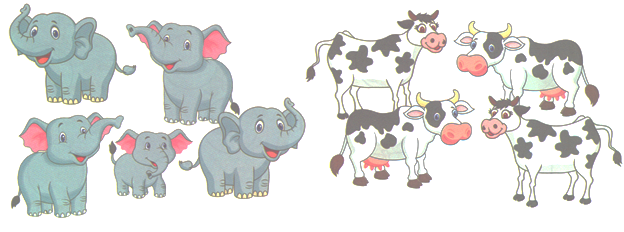 Cows are ……………….……………….elephantsComplete using " more than" or " less than"Complete using " more than" or " less than"Complete using " more than" or " less than"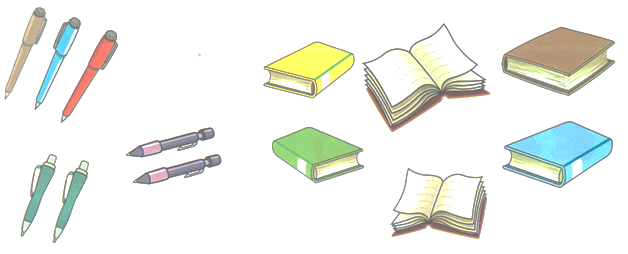 Pens are ……………….books1Nine7Six8……………………………………………………two4three5zero………………………………………………………………………………………………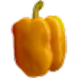 …………………………………………a)5,3,1,4,two…..…..…..…..…..b)8,3,1,4,two…..…..…..…..…..c)One,3,7,2.5…..…..…..…..…..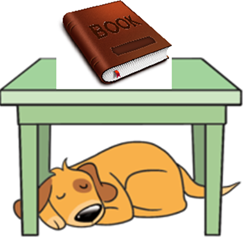 The dog is ………….. the tableThe book is ………… the tablea)7……4b)5……5c)2……4d)One……Sixe)1……Ninef)0……60+ 3= …………4- 3= …………Six+ 1= ………Six- 1= ……….5+ one= …………9- 0= …………2+ 7= …………5- 5= …………8355      +      +      +      +1302………….………….………….………….a) 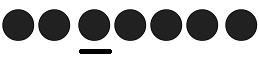 …………………………………………b)……………………c)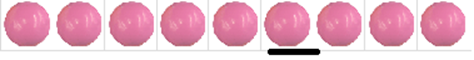 ……………………6437-           -      -      -0133………….………….………….………….